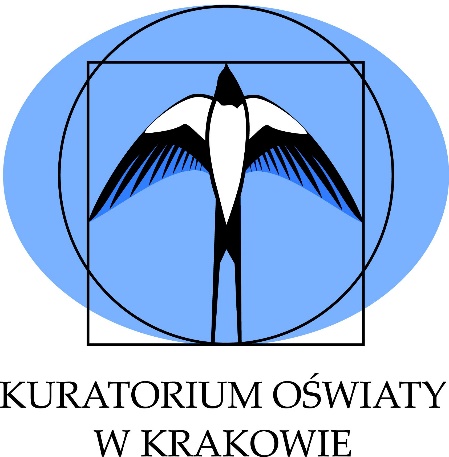 Małopolski Konkurs Geograficzny
dla uczniów szkół podstawowych województwa małopolskiego w roku szkolnym 2022/2023Zakres wiedzy i umiejętności wymaganych na poszczególnych etapach konkursu i wykaz literatury obowiązującej uczestników 
oraz stanowiącej pomoc dla nauczycielaI. Tematyka konkursu: „Polska – moja Ojczyzna – przyroda, społeczeństwo, gospodarka".Cele konkursu:popularyzacja geografii wśród uczniów,rozwijanie u uczniów zainteresowania geografią,doskonalenie umiejętności samodzielnego wyszukiwania informacji geograficznych (wraz z ich selekcją i analizą) z wykorzystaniem różnych źródeł informacji,kształtowanie umiejętności posługiwania się mapą (wraz z jej interpretacją),poszerzenie wiedzy o Polsce, a także o wybranych elementach środowiska przyrodniczego i zależnościach w środowisku geograficznym w skali regionalnej, doskonalenie umiejętności rozwiązywania zadań problemowych oraz krytycznego myślenia,promowanie uczniów o zainteresowaniach geograficznych,kształtowanie umiejętności wykorzystania wiedzy i umiejętności geograficznych 
w życiu codziennym.II. Zakres wymaganej wiedzy i umiejętności uczestnikówUczestnik konkursu powinien wykazać się wiadomościami i umiejętnościami z zakresu geografii Polski oraz o wybranych elementach środowiska przyrodniczego, a także zjawiskach 
i procesach zachodzących w środowisku geograficznym, które określono w Rozporządzeniu Ministra Edukacji Narodowej z dnia 14 lutego 2017 r. w sprawie podstawy programowej wychowania przedszkolnego oraz podstawy programowej kształcenia ogólnego dla szkoły podstawowej, w tym dla uczniów z niepełnosprawnością intelektualną w stopniu umiarkowanym lub znacznym, kształcenia ogólnego dla branżowej szkoły I stopnia, kształcenia ogólnego dla szkoły specjalnej przysposabiającej do pracy oraz kształcenia ogólnego dla szkoły policealnej (Dz. U. z 2017 r., poz. 356). Ponadto uczeń jest zobowiązany zapoznać się z literaturą, która została wskazana w niniejszym informatorze konkursowym.Na każdym etapie konkursu uczestnik powinien wykazać wiedzę i umiejętności z zakresu:posługiwania się różnymi źródłami informacji geograficznej (tj. mapami, fotografiami, rysunkami, diagramami i wykresami, danymi statystycznymi, tekstami źródłowymi itp.),posługiwania się terminologią geograficzną,wykonywania obliczeń z zakresu podstaw kartografii (np. określanie współrzędnych 
geograficznych, obliczanie rozciągłości południkowej i równoleżnikowej, określanie 
wysokości względnej i bezwzględnej).określania położenia i rozpoznawania na mapach elementów geograficznych, interpretacji map ogólnogeograficznych i tematycznych, sporządzonych w różnych skalach, identyfikacji związków przyczynowo-skutkowych w środowisku geograficznym Polski. ETAP SZKOLNYEtap szkolny obejmuje zagadnienia dotyczące środowiska przyrodniczego Polski: położenie geograficzne i granice Polski, przeszłość geologiczna z uwzględnieniem zlodowaceń, skały 
i surowce mineralne, ukształtowanie powierzchni, klimat i czynniki go kształtujące, wody powierzchniowe, Morze Bałtyckie, gleby, lasy, ochrona przyrody) oraz znajomość mapy ogólnogeograficznej i mapy administracyjnej Polski.Treści poszerzoneWybrane elementy środowiska przyrodniczego Polski: aktywność sejsmiczna Polski, ekstremalne zjawiska pogodowe (trąby powietrzne), torfowiska, Morze Bałtyckie.ETAP REJONOWYEtap rejonowy obejmuje tematykę z etapu szkolnego oraz zagadnienia dotyczące ludności 
i urbanizacji w Polsce: zmiany liczby ludności Polski, struktura wieku i płci, rozmieszczenie ludności, migracje i ich skutki, struktura narodowościowa, etniczna i wyznaniowa, struktura zatrudnienia, miasta i ich rozwój.Treści poszerzone Zmiany demograficzne w Polsce i ich skutki.Zasoby i znaczenie lasu w gospodarce narodowej.ETAP WOJEWÓDZKIEtap wojewódzki obejmuje tematykę z etapu szkolnego i rejonowego oraz gospodarkę Polski (rolnictwo, przemysł i usługi): warunki rozwoju rolnictwa, produkcja roślinna i zwierzęca, przemysł i zmiany w przemyśle oraz ich wpływ na zmianę zatrudnienia po 1989 r., energetyka oraz produkcja energii z różnych źródeł, gospodarka morska, transport i łączność, handel, turystyka, walory i atrakcje turystyczno-krajoznawcze Polski.Treści poszerzone Walory i atrakcje turystyczno-krajoznawcze Polski.III. Wykaz literatury i stron internetowych, które obowiązują uczestników konkursu oraz stanowią pomoc dla nauczyciela:ETAP SZKOLNY:Podręczniki szkolne i atlasy geograficzne:Atlas geograficzny Polska, kontynenty, świat. Szkoła podstawowa, klasy 5-8. Nowa Era Sp. z o. o., Warszawa, 2019.  Mapy dotyczące Polski i Morza Bałtyckiego (str. 6-77).Szlajfer F., Zaniewicz Z., Rachwał T., Malarz R., Planeta Nowa 5. Podręcznik do 
geografii dla klasy piątej szkoły podstawowej, wyd. zmienione – nowa edycja 2021-2023, Wydawnictwo Nowa Era, Warszawa, 2021.Malarz R., Szubert M., Rachwał T., Planeta Nowa 7. Podręcznik do geografii dla klasy 
siódmej szkoły podstawowej – wyd. zmienione – nowa edycja 2020-2022.  Wydawnictwo Nowa Era Sp. z o.o., Warszawa, 2020.Lechowicz A., Lechowicz M., Stankiewicz P., Głowacz A. Geografia. Podręcznik. Szkoła podstawowa 5. Wydawnictwa Szkolne i Pedagogiczne S.A., Warszawa, 2021.Głowacz A., Lechowicz A., Lechowicz M., Stankiewicz P. Geografia. Podręcznik. Szkoła podstawowa 7. Wydawnictwa Szkolne i Pedagogiczne S.A., Warszawa, 2020.Encyklopedia i rocznik statystyczny:Encyklopedia PWN.https://encyklopedia.pwn.pl (hasła odnoszące się do tematyki konkursu).Mały rocznik statystyczny Polski 2021.https://stat.gov.pl/obszary-tematyczne/roczniki-statystyczne/roczniki-statystyczne/maly-rocznik-statystyczny-polski-2021,1,23.html str. 17-20, 22-24.Literatura popularnonaukowa:Trojan K., 2019, Aktywność sejsmiczna Polski Gdzie spodziewać się wstrząsów? Geografia w Szkole, 2, str. 4-7.Trojan K., 2017, Polska na szlaku tornad. Geografia w Szkole, 5, str. 4-8.Trojan K., 2022, Torfowiska – namiastka pierwotnej natury. Geografia w Szkole, 2, str. 4-8.Trojan K., 2018, Śródziemne morze północy. Geografia w Szkole, 4, str. 4-8.ETAP REJONOWY:Literatura wskazana w etapie szkolnym oraz:Rocznik statystyczny:Mały rocznik statystyczny Polski 2021https://stat.gov.pl/obszary-tematyczne/roczniki-statystyczne/roczniki-statystyczne/maly-rocznik-statystyczny-polski-2021,1,23.html  tabele, wykresy, mapy statystyczne, noty na stronach: 101-103, 107-109, 116-119.Literatura naukowa/popularnonaukowaŚleszyński P., 2019, Demografia jako wyzwanie dla Polski i świata. Geografia w Szkole, 2, str. 8-14.Trojan K., 2018, Zasoby i znaczenie lasu w gospodarce narodowej. Geografia w Szkole, 3, str. 4-8.ETAP WOJEWÓDZKI:Literatura wskazana w etapie szkolnym i rejonowym oraz:Rocznik statystyczny:Mały rocznik statystyczny Polski 2021https://stat.gov.pl/obszary-tematyczne/roczniki-statystyczne/roczniki-statystyczne/maly-rocznik-statystyczny-polski-2021,1,23.html  tabele, wykresy, mapy statystyczne, noty na stronach: 269, 270, 272, 273, 275, 280, 287, 304, 319, 323, 325.Literatura turystyczno-krajoznawcza:Abramowicz D., 2022, Góry Pieprzowe – kambryjska perła województwa świętokrzyskiego. Geografia w Szkole, 3, str. 15-17.Budzisz-Cysewska S., 2019, Nad Modrym Pucyfikiem. Poznaj Świat, 7, str. 49-55. 
https://poznaj-swiat.pl/article/2991/nad-modrym-pucyfikiem Geise P., 2019, Agroturystyka wulkaniczna. Poznaj Świat, 2, str. 76-83. 
https://poznaj-swiat.pl/article/2898/agroturystyka-wulkaniczna Giedz M., 2015, Kraina w kratę. Poznaj Świat, 7, str. 72-79. 
https://poznaj-swiat.pl/article/1884/kraina-w-krate  Gospodarek  M., 2014, Podróż wgłęb Ziemi i dziejów. Poznaj Świat, 5, str. 60-67. 
https://poznaj-swiat.pl/article/1442/podroz-w-glab-ziemi-i-dziejow Gospodarek M., 2019, Przedwiośnie na Podlasiu. Poznaj Świat, 3, str. 48-55. 
https://poznaj-swiat.pl/article/2919/przedwiosnie-na-podlasiu Olej-Kobus A., 2011, Ziemia nieznana. Poznaj Świat, 5, 100-105. 
https://poznaj-swiat.pl/article/674/ziemia-nieznana Rojek K., 2014, Zapętleni Wielkopolską. Poznaj Świat, 9, str. 82-87. 
https://poznaj-swiat.pl/article/1566/zapetleni-wielkopolska Wizowska J., 2012, Krajobraz po armii. Poznaj Świat 8, str. 74-80. 
https://poznaj-swiat.pl/article/737/krajobraz-po-armii 